АДМИНИСТРАЦИЯСЕЛЬСКОГО ПОСЕЛЕНИЯ СОЛНЕЧНЫЙСургутского районаХанты-Мансийского автономного округа – ЮгрыПОСТАНОВЛЕНИЕ «04» октября 2019 г.   		                                                                          № 363с.п. Солнечный  	В соответствии со статьёй 9 Бюджетного кодекса Российской Федерации, Федеральным законом от 06.10.2003 № 131-ФЗ «Об общих принципах организации местного самоуправления», уставом муниципального образования сельское поселение Солнечный, в целях повышения открытости деятельности органов местного самоуправления и вовлечения граждан в процесс принятия отдельных управленческих решений вопросов местного значения:1. Утвердить порядок реализации проекта инициативного бюджетирования «Бюджет инициатив» согласно приложению № 1 к настоящему постановлению.2. Утвердить положение о комиссии по проведению конкурсного отбора проектов инициативного бюджетирования «Бюджет инициатив» согласно приложению № 2 к настоящему постановлению.	3. Утвердить порядок проведения конкурсного отбора проектов инициативного бюджетирования «Бюджет инициатив» согласно приложению № 3 к настоящему постановлению.	4. Обнародовать настоящее постановление и разместить на официальном сайте муниципального образования сельское поселение Солнечный.	5.  Контроль за исполнением настоящего постановления оставляю за собой.И.о. главы сельского поселения Солнечный                                           Е.А. МаксимоваПриложение № 1 к постановлениюадминистрации с. п. Солнечныйот «___» октября 2019 № ____Порядок реализации проекта инициативного бюджетирования «Бюджет инициатив»Общие положения	1.1. Настоящий порядок реализации проекта инициативного бюджетирования «Бюджет инициатив» (далее - Порядок) разработан в целях определения и реализации социально значимых общественных инициатив на территории муниципального образования сельское поселение Солнечный (далее -  поселение) с привлечением граждан к деятельности органов местного самоуправления в решении проблем местного значения.В целях настоящего Порядка под инициативным бюджетированием  понимается форма общественного участия граждан в деятельности органов местного самоуправления с.п. Солнечный посредством их привлечения к инициированию и отбору общественных инициатив, подлежащих реализации администрацией сельского поселения Солнечный (далее – администрация) за счет средств бюджета поселения.Общественные инициативы – это предложения жителей, индивидуальных предпринимателей и юридических лиц, осуществляющих свою деятельность на территории поселения, по определению приоритетов расходования средств поселения на решение вопросов местного значения.	1.2. Настоящий Порядок устанавливает процедуру организации и проведения отбора общественных инициатив в рамках реализации проекта инициативного бюджетирования «Бюджет инициатив» в сельском поселении Солнечный (далее – инициативный бюджет).	1.3. Целью инициативного бюджета является активизация участия жителей поселения в определении приоритетов расходования средств поселения и поддержка инициатив жителей в решении вопросов местного значения.	1.4. Задачи инициативного бюджета:- повышение эффективности бюджетных расходов за счет вовлечения населения в процессы принятия решений на местном уровне;- усиление гражданского контроля за деятельностью администрации в ходе реализации проектов инициативного бюджета;- повышение открытости деятельности администрации;- развитие взаимодействия жителей поселения и администрации по решению вопросов местного значения.1.5. Принципами инициативного бюджета являются:- конкурсность отбора проектов инициативного бюджета;- равная доступность для всех жителей поселения в выдвижении проектов инициативного бюджета для участия в конкурсном отборе;- открытость и гласность процедур проведения конкурсного отбора.1.6. В рамках инициативного бюджета решаются задачи по обустройству, восстановлению или ремонту:придомовых территорий;объектов благоустройства и озеленения;устройства тротуаров, проездов и т.д.;детских площадок;мест массового отдыха.	Общественная инициатива не должна быть направлена на благоустройство дворовых территорий многоквартирных домов, которое осуществляется в рамках реализации программ формирования современной городской среды.	1.7. Задачи конкурса решаются через реализацию отобранных на конкурсной основе проектов, инициированных населением.1.8. Организаторами инициативного бюджета являются финансово-экономическое управление администрации сельского поселения Солнечный (далее – управление) и МКУ «АХУ администрации сельского поселения Солнечный (далее – МКУ АХУ).Управление:- осуществляет координацию деятельности всех участников реализации инициативного бюджета;- оказывает консультативно-методологическую поддержку участникам инициативного бюджета;- обеспечивает разработку единой символики проекта и ее передачу ответственным структурным подразделениям администрации поселения в целях визуальной идентификации реализованных общественных инициатив;- осуществляет содействие в проведении информационной кампании по размещению информации об условиях и сроках отбора общественных инициатив, в том числе размещает во вкладке «Бюджет для граждан» объявление о начале сбора заявок на участие в инициативном бюджете; - осуществляет сбор заявок на участие в инициативном бюджете, направляет их комиссии по проведению конкурсного отбора (далее – комиссия); - проводит во вкладке «Бюджет для граждан» голосование среди жителей поселения по вопросам приоритетности реализации предложенных общественных инициатив и передает его результаты комиссии; - при необходимости проводит во вкладке «Бюджет для граждан» голосование среди жителей поселения по вопросу размещения общественных инициатив, направленных на благоустройство территорий и мест массового пользования; - осуществляет размещение во вкладке «Бюджет для граждан» итогов отбора и критериальной оценки общественных инициатив; - обеспечивает прием, учет и хранение поступивших общественных инициатив. МКУ АХУ: - проводит информационную кампанию среди жителей поселения о реализации инициативного бюджета; - организует заседания комиссии, осуществляет техническое обеспечение и координацию его деятельности;- осуществляет организационную работу по взаимодействию комиссии со структурными подразделениями администрации, ответственными за реализацию отобранных общественных инициатив.	1.9. Участниками реализации инициативного бюджета являются комиссия, жители поселения, достигшие возраста 18 лет, юридические лица и индивидуальные предприниматели, осуществляющие свою деятельность на территории поселения.Реализация инициативного бюджета	2.1. Финансирование проектов инициативного бюджета осуществляется за счет средств бюджета поселения, населения, индивидуальных предпринимателей и юридических лиц поселения.2.2. На реализацию инициативного бюджета в составе бюджета поселения ежегодно выделяется не менее 1% от объема налоговых и неналоговых доходов, предусмотренных в бюджете поселения на очередной финансовый год и плановый период.2.3. Вклад участников реализации проекта инициативного бюджета в его финансирование должен составлять в случае, если инициатором общественной инициативы является:а) физические лица - не менее 0,5 % от стоимости проекта;б) индивидуальные предприниматели, юридические лица – не менее 2% от стоимости проекта.2.4. На реализацию одного проекта инициативного бюджета из бюджета поселения может быть направлена сумма не более 1 млн. рублей.2.5. Источниками финансового обеспечения реализации общественных инициатив являются:- бюджетные ассигнования, зарезервированные на данные цели в бюджетной росписи администрации;- средства софинансирования физических и юридических лиц, индивидуальных предпринимателей;- межбюджетные трансферты, получаемые из других бюджетов бюджетной системы Российской Федерации;- бюджетные ассигнования главных распорядителей бюджетных средств, ответственных за исполнение отобранных общественных инициатив (в случае превышения стоимости проекта более 1 млн. руб.).	2.6. Определение исполнителей осуществляется в соответствии 
с законодательством Российской Федерации и иными нормативными правовыми актами о контрактной системе в сфере закупок товаров, работ, услуг для обеспечения государственных и муниципальных нужд.Отчетность по реализации инициативного бюджета3.1. Структурные подразделения администрации, ответственные за реализацию отобранных общественных инициатив, по окончании их реализации направляют в управление в  течение семи рабочих дней (с даты фактического завершения работ) отчет в электронном виде  в форме краткого письменного описания результатов реализации общественной инициативы с обязательным приложением фотографий с места реализации соответствующей общественной инициативы.3.2. Управление в течение трех рабочих дней с момента получения отчетов от структурных подразделений администрации, размещает указанную информацию во вкладке «Бюджет для граждан» с целью информирования жителей поселения и членов комиссии о реализованных в рамках инициативного бюджета общественных инициативах.                                                                                                   Приложение № 2 к постановлениюадминистрации с. п. Солнечныйот «___» октября 2019 № ____Положение о комиссии по проведению конкурсного отбора проектов инициативного бюджетирования «Бюджет инициатив»1. Общие положения1.1. Настоящее положение о комиссии по проведению конкурсного отбора проектов инициативного бюджетирования «Бюджет инициатив» (далее – Положение) определяет полномочия и порядок деятельности комиссии по проведению конкурсного отбора проектов инициативного бюджетирования «Бюджет инициатив» (далее – Комиссия).1.2. Комиссия в своей деятельности руководствуется Конституцией Российской Федерации, Указами Президента Российской Федерации, Бюджетным Кодексом Российской Федерации, Федеральными и региональными законами, уставом муниципального образования сельское поселение Солнечный и иными нормативными актами органов государственной власти Российской Федерации и Ханты-Мансийского автономного округа – Югры, решениями Совета депутатов сельского поселения Солнечный, постановлениями и распоряжениями администрации муниципального образования сельское поселение Солнечный, а также настоящим Положением.1.3. Комиссия создана в целях проведения экспертизы и конкурсного отбора проектов инициативного бюджетирования «Бюджет инициатив» (далее –проект).1.4. Организационно-техническое обеспечение деятельности осуществляет МКУ «АХУ администрации сельского поселения Солнечный.2. Состав Комиссии2.1. Состав Комиссии в количестве 9 человек формируется из наиболее активных жителей с.п. Солнечный (далее – поселение) и имеет следующую структуру:- 2 представителя от Общественного Совета сельского поселения Солнечный;- 1 представитель от Совета молодежи сельского поселения Солнечный;- 1 представитель от Совета депутатов сельского поселения Солнечный;- 2 представителя малого и среднего предпринимательства поселения;- 1 представитель от учебного заведения поселения из числа педагогического состава;- 2 представителя от дошкольного учреждения поселения из числа педагогического состава.В состав Комиссии не могут входить сотрудники администрации поселения.2.2. В состав Комиссии входит председатель, его заместитель, иные члены. Для участия в Комиссию могут приглашаться представители структурных подразделений администрации сельского поселения Солнечный (далее – подразделения) и независимые эксперты, без права голоса.2.3. Председатель Комиссии и его заместитель избираются открытым голосованием на первом заседании из числа его членов. Результаты голосования оформляются протоколом. Функции секретаря выполняет один из членов Комиссии с правом голоса.2.4. Состав комиссии утверждается муниципальным правовым актом администрации сельского поселения Солнечный, на основании протокола открытого голосования Комиссии. 2.5. Комиссия осуществляет свою деятельность на добровольной и безвозмездной основе.3. Полномочия Комиссии3.1. Комиссия осуществляет следующие полномочия: - оценивает поступившие проекты на соответствие требованиям, установленным порядком проведения конкурсного отбора проектов инициативного бюджетирования «Бюджет инициатив»; - проводит экспертизу поступивших на рассмотрение проектов в соответствии с критериями оценки, установленными порядком проведения конкурсного отбора проектов инициативного бюджетирования «Бюджет инициатив»; - формирует перечень проектов, предложенных к реализации в очередном финансовом году в порядке убывания их приоритетности, направляет его в администрацию с.п. Солнечный для проработки  подразделениями на предмет возможности их реализации и реальной стоимости; - формирует итоговую оценку проектов; - принимает решение о результатах конкурсного отбора проектов; - утверждает перечень общественных инициатив, подлежащих реализации, с учетом результатов проработки подразделениями; - формирует предложения по форме заявки для участия в проекте, а также критериям оценки поступивших общественных инициатив.4. Порядок работы Комиссии4.1. Заседание Комиссии считается правомочным при условии присутствия на нем не менее двух третей ее членов.4.2. Работой Комиссии руководит его председатель, а на период его отсутствия – заместитель председателя.4.3. Председатель Комиссии: - осуществляет общее руководство работы Комиссии и обеспечивает выполнение настоящего Положения;- объявляет заседание правомочным или выносит решение о его переносе из-за отсутствия необходимого количества членов Комиссии; - формирует повестку очередного заседания Комиссии; - подписывает протокол заседания Комиссии.4.4. Секретарь Комиссии: - обеспечивает подготовку материалов к заседанию Комиссии; - оповещает членов Комиссии об очередных ее заседаниях и о повестки дня; - ведет и оформляет протокол заседаний Комиссии; - осуществляет подсчет голосов.4.5. Члены Комиссии: - присутствуют на заседаниях Комиссии и принимают решения по вопросам, отнесенным к ее компетенции; - осуществляют рассмотрение и оценку проектов; - принимают участие в формировании рейтинга проектов; - осуществляют иные действия в соответствии с законодательством и настоящим Положением.4.6. Решение Комиссии по итогам рассмотрения проектов принимается открытым голосованием простым большинством голосов. При равенстве голосов решающим является голос председателя Комиссии, в период его отсутствия – заместителя председателя.Члены Комиссии обладают равными правами при обсуждении вопросов о принятии решений.4.7. Решения, принимаемые на заседании Комиссии, оформляются протоколом в течение 3 рабочих дней.  В протоколе указывается дата проведения заседания Комиссии, список присутствовавших, перечень рассмотренных на заседании вопросов.  Протокол подписывается всеми лицами, входящими в состав Комиссии, принявшими участие в голосовании.4.8. В течение 2 рабочих дней с момента подписания протокола в финансово-экономическое управление администрации сельского поселения Солнечный направляются итоговая оценка проектов и решение о результатах конкурсного отбора проектов.                                                                                                   Приложение № 3 к постановлению администрации с.п. Солнечный от «___» октября 2019 № ____ПОРЯДОКпроведения конкурсного отбора проектов инициативного бюджетирования «Бюджет инициатив»1. Порядок проведения конкурсного отбора проектов инициативного бюджета «Бюджет инициатив»  (далее – Порядок отбора) устанавливает механизм организации и проведения конкурсного отбора проектов инициативного бюджета (далее - конкурсный отбор), условия участия в конкурсном отборе населения сельского поселения Солнечный (далее – население), процедуру рассмотрения и оценки проектов инициативного бюджета на участие в конкурсном отборе (далее – заявка) и порядок принятия решений по результатам их рассмотрения.2. Проекты инициативного бюджета, предлагаемые к реализации, должны быть реализованы в течение одного финансового года.3. Информационное сообщение о начале сбора заявок размещается финансово-экономическим управлением администрации сельского поселения Солнечный (далее – управление) на официальном сайте администрации с. п. Солнечный (далее – администрация) во вкладке «Бюджет для граждан».4. Прием заявок проводится в сроки, установленные календарным планом проекта, утвержденным муниципальным правовым актом администрации (далее – календарным планом проекта).	5. Для участия в отборе участниками реализации проекта подаются заявки по форме согласно приложению 1, 2 к настоящему Порядку отбора, а также при наличии проектно-сметной (сметной) документации по предложенной общественной инициативе. Документы на бумажном носителе предоставляются в пронумерованном и прошнурованном виде. 	6. Прием и регистрация заявок на бумажных носителях осуществляется в администрации по адресу: п. Солнечный ул. Сибирская 5а, каб. 303, в электронном виде заявки принимаются на адрес электронной почты: bud.initiative@mail.ru.	7. Поступившие заявки регистрируются в журнале регистрации заявок, с указанием даты подачи и присвоением каждой регистрационного номера.	8. Поступившие заявки направляются председателю комиссии по проведению конкурсного отбора проектов инициативного бюджетирования «Бюджет инициатив» (далее – Комиссия) не реже одного раза в неделю по мере поступления.	9. Заявки, представленные после окончания даты их приема, не принимаются и возвращаются участникам проекта.	10. Участник реализации проекта имеет право отозвать свою заявку, сообщив об этом организатору проекта инициативного бюджета, и отказаться от участия в конкурсном отборе.11. После окончания приема документов от участников реализации проектов, Комиссия осуществляет рассмотрение заявок и определение их соответствия следующим требованиям:- заявка соответствует установленной форме и содержит все необходимые параметры согласно приложению 1 к настоящему Порядку отбора; - общественная инициатива ориентирована на решение конкретной проблемы поселения, должна быть экономически целесообразной, актуальной и востребованной большим кругом граждан;- общественная инициатива предлагается к осуществлению на территории поселения;- общественная инициатива осуществляется в рамках полномочий, установленных статьей 16 Федерального закона от 06.10.2003 № 131-ФЗ «Об общих принципах организации местного самоуправления в Российской Федерации»;- общественная инициатива не должна быть направлена на благоустройство дворовых территорий многоквартирных домов, которое осуществляется в рамках реализации программ формирования современной городской среды;- срок (период) реализации отдельной общественной инициативы не должен превышать одного финансового года;- заявка содержит реалистичную оценку стоимости и механизм реализации общественной инициативы;- общественная инициатива не противоречит действующему законодательству;- реализация общественной инициативы не направлена на извлечение материальной прибыли ее инициаторами; - реализация отобранных общественных инициатив не ущемляет права и свободы жителей поселения, не участвующих в проекте инициативного бюджета «Бюджет инициатив».  12. Комиссия, в течение пяти рабочих дней после даты окончания сбора заявок формирует перечень заявок, принятых к рассмотрению, и перечень заявок, представленных с нарушением требований, указанных в пункте 11 настоящего Порядка отбора.13. Перечень заявок с причинами отказа в дальнейшем рассмотрении направляется в течение двух рабочих дней в управление для размещения во вкладке «Бюджет для граждан». Указанный перечень размещается в течение двух рабочих дней с момента его получения управлением. 14. Заявки, принятые к рассмотрению, направляются Комиссией в администрацию для проработки структурными подразделениями администрации и предоставлении информации:- о возможности и сроках реализации общественных инициатив;- о реальной стоимости общественных инициативы;- о наличии источников финансового обеспечения реализации общественных инициатив, стоимость которых превышает 1 млн. рублей;- в случае невозможности реализации общественных инициатив на территории, предложенной инициатором, альтернативные варианты их размещения;- предложения о тиражировании общественной инициативы в нескольких экземплярах, на нескольких общественных территориях в пределах 1 млн. рублей.15. Структурные подразделения администрации прорабатывают полученные общественные инициативы в сроки, установленные календарным планом проекта. Информация по отработанным общественным инициативам направляется в управление. 16. Управление консолидирует информацию по отработанным общественным инициативам и направляет в Комиссию.17. В стоимость реализации общественных инициатив должны быть включены расходы на изготовление знаков визуальной идентификации проекта инициативного бюджетирования «Бюджет инициатив».18. Управление информирует главу сельского поселения Солнечный о результатах работы структурных подразделений администрации.19. Комиссия осуществляет конкурсный отбор заявок, с учетом результатов проработки ответственными структурными подразделениями администрации, в соответствии с критериями оценки проектов согласно приложению 3 к настоящему Порядку отбора.20. Решение Комиссии о проектах, прошедших конкурсный отбор, принимается открытым голосованием простым большинством голосов присутствующих на заседании лиц, входящих в состав Комиссии.21. В случае, если по результатам оценки на одно призовое место претендуют несколько проектов, управление проводит во вкладке «Бюджет для граждан» голосование среди жителей поселения по определению приоритетности реализации отобранных общественных инициатив.Приложение 1 к Порядку проведения конкурсного отбора проектов инициативного бюджетирования «Бюджет инициатив»	ЗАЯВКАдля участия в конкурсном отборе проектовинициативного бюджета «Бюджет инициатив» *1. Название общественной инициативы:________________________________________________________________________________________________________________________________________________2. Место реализации общественной инициативы:________________________________________________________________________________________________________________________________________________3. Сведения об инициаторе общественной инициативы:________________________________________________________________________(полное Ф.И.О. физического лица или индивидуального предпринимателя, наименование юридического лица с указанием контактного лица)контактный телефон: ____________________ e-mail____________________________4. Тип общественной инициативы (нужное подчеркнуть):- придомовые территории;- объекты благоустройства и озеленения;- устройство тротуаров, проездов и т.д.- детские площадки;- места массового отдыха.5. Ориентировочный бюджет общественной инициативы (стоимость одной заявки не должна превышать 1,0 млн. руб.):6. Опишите актуальность проблемы, на решение которой направлена общественная инициатива__________________________________________________________________________________________________________________________________________________________________________________________________________________________________________________________________________________________________________________________________________________7. Благополучатели:Количество прямых благополучателей: _____человек, в т.ч. детей ___человек.Укажите механизм определения количества прямых благополучателей.________________________________________________________________________________________________________________________________________________________________________________________________________________________8. Готовность софинансирования общественной инициативы (нужное подчеркнуть):- в форме финансового участия_____________________________________________;(укажите размер доли Вашего участия в реализации общественной инициативы от ее фактической стоимости, %)- в форме трудового участия________________________________________________.(опишите форму Вашего возможного трудового участия)9. Наличие технической документации:________________________________________________________________________(укажите существующую или подготовленную Вами техническую документацию, приложите копию документации к данной заявке)10. Эксплуатация и содержание объекта:________________________________________________________________________(опишите, как муниципальное образование, население или специализированная организация будут содержать и эксплуатировать объект после завершения проекта)11. Дополнительная информация и комментарии:________________________________________________________________________________________________________________________________________________________________________________________________________________________         Ставя отметку « », я даю свое согласие на обработку моих персональных данных в соответствии с требованиями Федерального закона от 27.07.2006 № 152-ФЗ «О персональных данных».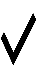 Инициатор общественной инициативы: _________________________________                                                                              (подпись, ФИО)Дата «____» ______________20___года* заполнение всех полей обязательноПриложение 2 к Порядку проведения конкурсного отбора проектов инициативного бюджетирования «Бюджет инициатив»	МОДЕЛЬНЫЙ ПРОТОКОЛсобрания населения об участии в конкурсном отборе проектовинициативного бюджетирования «Бюджет инициатив»МО ______________________                                                 «____»___________20__г.ул._______________________Зарегистрировано _______ чел.Присутствовало    _______ чел.Собрание населения проводится по адресу: ____________________________________ул. _________________ д.____________Собрание населения созвано по инициативе___________________________________Открывает и ведет собрание ________________________________________(Ф.И.О.)Секретарь собрания _______________________________________________(Ф.И.О.)Повестка дня1. Принятие решения по вопросу подачи заявки для участия проекта _____________в конкурсном отборе проектов инициативного бюджетирования «Бюджет инициатив».2. Утверждение перечня работ и объемов работ проекта:________________________(ВЫБРАТЬ ВИДЫ РАБОТ, КОТОРЫЕ ОТНОСЯТСЯ К ДАННОМУ ПРОЕКТУ. - придомовые территории;- объекты благоустройства и озеленения;- устройство тротуаров, проездов и т.д.- детские площадки;- места массового отдыха.ОСТАЛЬНЫЕ - УБРАТЬ).3. Принятие решения о размере доли софинансирования населения, юридических и физических лиц, индивидуальных предпринимателей (спонсоров).4. Принятие решения о порядке и сроках сбора средств софинансирования проекта в рамках конкурсного отбора проектов инициативного бюджетирования «Бюджет инициатив».5. Утверждение состава инициативной группы.Решение по повестке дня:1. По первому вопросу слушали_____________________, который(ая) предложил(ла) подать заявку для участия проекта _____________в  конкурсном отборе проектов инициативного бюджетирования «Бюджет инициатив».Голосовали:ЗА -					чел.ПРОТИВ -				чел.ВОЗДЕРЖАЛСЯ -		чел.Решение принято / не принято.2. По второму вопросу слушали ________________, который(ая) доложил(ла) о перечне  работ в рамках проекта.(ПОДРОБНО ПРОПИСАТЬ РАБОТЫ, КОТОРЫЕ БУДУТ ВЫПОЛНЯТЬСЯ В РАМКАХ  ДАННОГО ПРОЕКТА ) Голосовали:ЗА -					чел.ПРОТИВ -				чел.ВОЗДЕРЖАЛСЯ -		чел.Решение принято / не принято.По третьему вопросу слушали _______________, который(ая) предложил(ла) размер доли софинансирования:а) населения:в денежной форме_______________________________________________________,в процентном (%) соотношении к общей стоимости проекта_____________________;б)  юридических лиц:в денежной форме_______________________________________________________,в процентном (%) соотношении к общей стоимости проекта_____________________;в)  физических лиц, индивидуальных предпринимателей:в денежной форме_______________________________________________________,в процентном (%) соотношении к общей стоимости проекта_____________________.Голосовали:ЗА -					чел.ПРОТИВ -				чел.ВОЗДЕРЖАЛСЯ -			чел.Решение принято / не принято.4. По четвертому вопросу слушали______________________, который(ая) доложил(ла) о порядке и сроках сбора средств софинансирования проекта в рамках конкурсного отбора проектов инициативного бюджетирования «Бюджет инициатив». Голосовали:ЗА -					чел.ПРОТИВ -				чел.ВОЗДЕРЖАЛСЯ -		чел.Решение принято / не принято.5. По пятому вопросу слушали ________________________, который(ая) предложил(ла) утвердить состав инициативной группы для контроля за выполненными работами, приемки и подписания акта выполненных работ_____________________________________________.Голосовали:ЗА -					чел.ПРОТИВ -				чел.ВОЗДЕРЖАЛСЯ -		чел.Решение принято / не принято.РЕШИЛИ: утвердить  инициативную группу для контроля за выполненными 
работами, приемки и подписания акта выполненных работ в составе:________________________________________________________________.Протокол собрания населения на ________ листах в ______ экземплярахПриложение: Лист регистрации участников собрания на ___________листахПодписи:	Председатель собрания	_____________________/____________Секретарь собрания     	_____________________/____________Приложение 3 к Порядку проведения конкурсного отбора проектов инициативного бюджетирования «Бюджет инициатив»Критерии оценки общественных инициативв рамках проектов инициативного бюджетирования «Бюджет инициатив»О порядке реализации проекта инициативного бюджетирования «Бюджет инициатив»№ п/пНаименование заявкиОбщая стоимость,руб.1.Разработка технической документации2.Строительные работы (работы по ремонту, реконструкции)3.Приобретение материалов (перечень и объем приложить)4.Приобретение оборудования (перечень и объем приложить)5.Технический надзор6.Прочие расходы (опишите)ИТОГОИТОГО№ п/пКритерииМак.балл1.Положительное восприятие населением социальной, культурной и досуговой значимости проекта. Оценивается суммарно:- способствует формированию точки социального притяжения - 3 балла;
- способствует сохранению или развитию культурной деятельности - 3 балла;
- способствует здоровому образу жизни - 4 балла;
- создание или восстановление мест массового отдыха населения – 5 баллов.152.Актуальность (острота) проблемы:
средняя - проблема достаточно широко осознается целевой группой населения, ее решение может привести к улучшению качества жизни - 1 балл;
высокая - отсутствие решения будет негативно сказываться на качестве жизни целевой группы населения - 3 балла;
очень высокая - решение проблемы необходимо для поддержания и сохранения условий жизнеобеспечения целевой группы населения - 5 баллов.53. Количество прямых благополучателей от реализации проекта:- до 50 человек - 1 балл;
- от 50 до 100 человек - 2 балла;
- от 100 до 300 человек - 3 балла;
- от 300 до 600 человек - 4 балла;
- более 600 человек - 5 баллов.54.Наличие мероприятий по уменьшению негативного воздействия на состояние окружающей среды и здоровья населения:- не предусматривается – 0 баллов;- наличие природоохранных мероприятий в составе проекта, напрямую не связанных с воздействием на окружающую среду (например, создание защитных полос вдоль дорог из устойчивых видов деревьев и кустарников) – 1 балл;- наличие мероприятий, связанных с обустройством территории населенного пункта (озеленение, расчистка и обустройство водных объектов и т.п.) – 2 балла;- наличие мероприятий, связанных с уменьшением негативного воздействия на состояние окружающей среды и здоровье населения (ликвидация свалок с установкой контейнеров для сбора мусора и заключением договора на вывоз мусора) – 3 балла.35.Использование новых технологий в проекте:- есть - 3 балла;- нет - 0 балла.36.Стоимость проекта на одного прямого благополучателя:
- до 249,9 рубля - 10 баллов;
- до 499,9 рубля - 9 баллов;
- до 699,9 рубля - 8 баллов;
- от 700 до 1199,9 рубля - 7 баллов;
- от 1200 до 1699,9 рубля - 6 баллов;
- от 1700 до 2199,9 рубля - 5 баллов;
- от 2200 до 2699,9 рубля - 4 балла;
- от 2700 до 3199,9 рубля - 3 балла;
- от 3200 до 3699,9 рубля - 2 балла;
- от 3700 рублей и более - 1 балл.107. Степень участия населения в идентификации проблемы и подготовке проекта (согласно протоколу собрания и количеству проголосовавших в поддержку проекта):
- до 19,9% от общего числа целевой группы - 1 балл;
- от 20% до 29,9% - 2 балла;
- от 30% до 39,9% - 3 балла;
- от 40% до 49,9% - 4 балла;
- от 50% до 59,9% - 5 баллов;
- от 60% до 69,9% - 6 баллов;
- от 70% до 74,9% - 7 баллов;
- от 75% до 79,9% - 8 баллов;
- от 80% до 89,9% - 9 баллов;
- более 90% - 10 баллов.108.Участие физических и юридических лиц (неоплачиваемый труд, предоставление материалов и другие формы) в реализации общественной инициативы при наличии соответствующего подтверждения (калькуляция, смета, другое):- не предусматривается – 0 баллов;- предусматривается – 1 бал.19.Наличие приложенной к заявке проектно-сметной (сметной) документации:- есть – 5 баллов;- нет – 0 баллов.  510.Приведет ли реализация общественной инициативы к увеличению расходов бюджета в последующих периодах:- да – 0 баллов;- нет – 5 баллов.511.Софинансирование общественной инициативы в денежной форме (%)со стороны населения:                       со стороны юридических лиц: - 0,5 – 0 балл;                                     - 2,0 – 0 балл;- от 0,6 до 2,0 – 1 балл;                     - от 2,1 до 4,0 – 1 балл;- от 2,1 до 3,0 – 2 балла;                   - от 4,1 до 6,0 – 2 балла;- от 3,1 до 4,0 – 3 балла;                   - от 6,1 до 8,0 – 3 балла;- от 4,1 до 5,0 – 4 балла;                   - от 8,1 до 10,0 – 4 балла;- от 5,1 и более – 5 баллов.              - от 10,1 и более – 5 баллов.512.Наличие документального подтверждения от организации, которая обеспечит эксплуатацию и содержание объекта после завершения проекта:- есть – 3 балла;- нет – 0 баллов.313.Степень участия населения в обеспечении эксплуатации и содержании объекта после завершения проекта/ наличие общественного контроля за сохранностью и содержанием объекта:- если есть – 1 балл, - нет - 0 балов.114.Комплексность решения при реализации проекта:- не предусматривается – 0 баллов;- решение предусматривается в рамках двух или более типологий, установленных формой конкурсной заявки – 1 балл;- проектом предусматриваются мероприятия по созданию доступности объекта для маломобильных групп населения – 1 балл.2Всего: максимальное количество баллов73